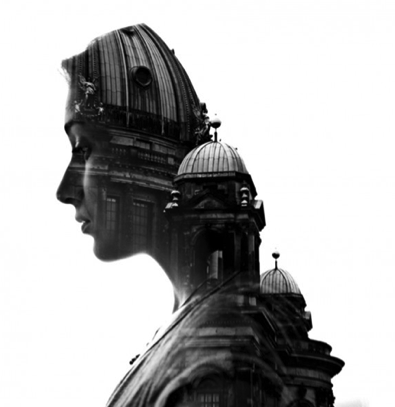 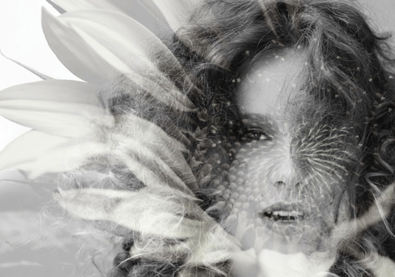 Double ExposurePlace two images in Photoshop.  The first image should be a portrait and the second should be a landscape, city scene, jungle, architecture, etc.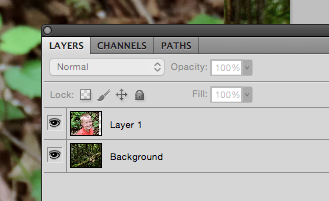 Free Transform these images to fit in the document space.  Also, Layer > Rasterize > Smart Object.LAYER 1 (your portrait layer) use a selection tool to select the background.Refine Edge to create a clean looking selection.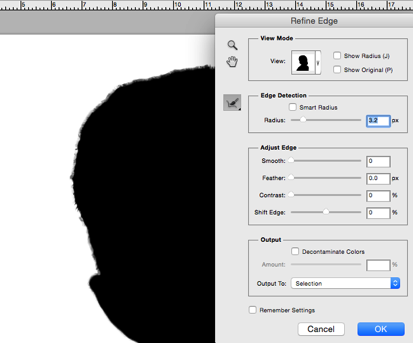 Erase the background you selected with the Eraser Tool.  KEEP THE SELECTION ACTIVE!!BACKGROUND LAYER (your landscape layer) erase the area around your portrait.  Apply a gradient around the images.  Command D to deactivate your selection.BOTH LAYERS use adjustments to increase contrast.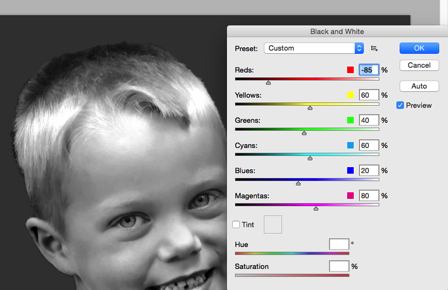 Change the Blending Mode on LAYER 1 to OVERLAY.Use the Burn and Dodge Tools to add darker values and lighter values.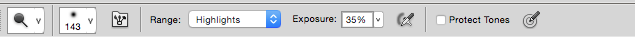 Flatten Layer, save with your name, and change to JPEG.  Drop Box